Publicado en  el 14/04/2015 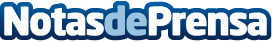 Dos oros, plata y bronce, "souvenirs" de BrasilDatos de contacto:Nota de prensa publicada en: https://www.notasdeprensa.es/dos-oros-plata-y-bronce-souvenirs-de-brasil_1 Categorias: Otros deportes http://www.notasdeprensa.es